For the purpose of national external moderation:only six WORD templates are required where availablesamples are not required to be randomly selectedthere should be one each of N, A, M, E and up to 2 othersdescriptions of evidence and explanations of judgements are not required for all other students, and a spreadsheet may be used.			Alternative Evidence Gathering Template – Internal AssessmentAlternative Evidence Gathering Template – Internal AssessmentAlternative Evidence Gathering Template – Internal AssessmentAlternative Evidence Gathering Template – Internal AssessmentAlternative Evidence Gathering Template – Internal AssessmentAlternative Evidence Gathering Template – Internal AssessmentAlternative Evidence Gathering Template – Internal AssessmentAlternative Evidence Gathering Template – Internal AssessmentAlternative Evidence Gathering Template – Internal AssessmentAlternative Evidence Gathering Template – Internal AssessmentAlternative Evidence Gathering Template – Internal AssessmentAlternative Evidence Gathering Template – Internal AssessmentAlternative Evidence Gathering Template – Internal AssessmentAlternative Evidence Gathering Template – Internal AssessmentAlternative Evidence Gathering Template – Internal AssessmentAlternative Evidence Gathering Template – Internal Assessment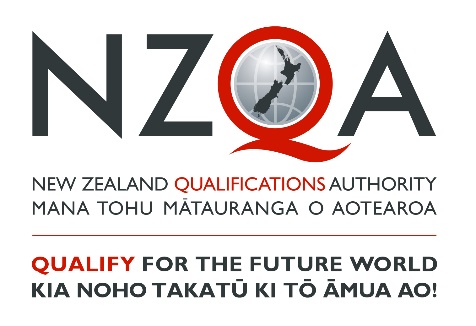 These templates must only be used to record student achievement and report results where remote assessment is the only practical option and the collection of direct assessment evidence from students has not been at all possible. ‘Alternative Evidence’ is student evidence for internally assessed standards that has been seen or heard within the teaching and learning programme. These templates do not signal a reduction in what is accepted for each grade, but rather a means of summarising evidence for reporting. These templates must be viewed in conjunction with the standard and assessment advice forwarded to schools to ensure that valid, credible and reliable assessment and learning has occurred before the standard is awarded. While physical evidence of student work does not need to be attached, the assessor decisions made must also be verified internally before reporting results.These templates must only be used to record student achievement and report results where remote assessment is the only practical option and the collection of direct assessment evidence from students has not been at all possible. ‘Alternative Evidence’ is student evidence for internally assessed standards that has been seen or heard within the teaching and learning programme. These templates do not signal a reduction in what is accepted for each grade, but rather a means of summarising evidence for reporting. These templates must be viewed in conjunction with the standard and assessment advice forwarded to schools to ensure that valid, credible and reliable assessment and learning has occurred before the standard is awarded. While physical evidence of student work does not need to be attached, the assessor decisions made must also be verified internally before reporting results.These templates must only be used to record student achievement and report results where remote assessment is the only practical option and the collection of direct assessment evidence from students has not been at all possible. ‘Alternative Evidence’ is student evidence for internally assessed standards that has been seen or heard within the teaching and learning programme. These templates do not signal a reduction in what is accepted for each grade, but rather a means of summarising evidence for reporting. These templates must be viewed in conjunction with the standard and assessment advice forwarded to schools to ensure that valid, credible and reliable assessment and learning has occurred before the standard is awarded. While physical evidence of student work does not need to be attached, the assessor decisions made must also be verified internally before reporting results.These templates must only be used to record student achievement and report results where remote assessment is the only practical option and the collection of direct assessment evidence from students has not been at all possible. ‘Alternative Evidence’ is student evidence for internally assessed standards that has been seen or heard within the teaching and learning programme. These templates do not signal a reduction in what is accepted for each grade, but rather a means of summarising evidence for reporting. These templates must be viewed in conjunction with the standard and assessment advice forwarded to schools to ensure that valid, credible and reliable assessment and learning has occurred before the standard is awarded. While physical evidence of student work does not need to be attached, the assessor decisions made must also be verified internally before reporting results.These templates must only be used to record student achievement and report results where remote assessment is the only practical option and the collection of direct assessment evidence from students has not been at all possible. ‘Alternative Evidence’ is student evidence for internally assessed standards that has been seen or heard within the teaching and learning programme. These templates do not signal a reduction in what is accepted for each grade, but rather a means of summarising evidence for reporting. These templates must be viewed in conjunction with the standard and assessment advice forwarded to schools to ensure that valid, credible and reliable assessment and learning has occurred before the standard is awarded. While physical evidence of student work does not need to be attached, the assessor decisions made must also be verified internally before reporting results.These templates must only be used to record student achievement and report results where remote assessment is the only practical option and the collection of direct assessment evidence from students has not been at all possible. ‘Alternative Evidence’ is student evidence for internally assessed standards that has been seen or heard within the teaching and learning programme. These templates do not signal a reduction in what is accepted for each grade, but rather a means of summarising evidence for reporting. These templates must be viewed in conjunction with the standard and assessment advice forwarded to schools to ensure that valid, credible and reliable assessment and learning has occurred before the standard is awarded. While physical evidence of student work does not need to be attached, the assessor decisions made must also be verified internally before reporting results.These templates must only be used to record student achievement and report results where remote assessment is the only practical option and the collection of direct assessment evidence from students has not been at all possible. ‘Alternative Evidence’ is student evidence for internally assessed standards that has been seen or heard within the teaching and learning programme. These templates do not signal a reduction in what is accepted for each grade, but rather a means of summarising evidence for reporting. These templates must be viewed in conjunction with the standard and assessment advice forwarded to schools to ensure that valid, credible and reliable assessment and learning has occurred before the standard is awarded. While physical evidence of student work does not need to be attached, the assessor decisions made must also be verified internally before reporting results.These templates must only be used to record student achievement and report results where remote assessment is the only practical option and the collection of direct assessment evidence from students has not been at all possible. ‘Alternative Evidence’ is student evidence for internally assessed standards that has been seen or heard within the teaching and learning programme. These templates do not signal a reduction in what is accepted for each grade, but rather a means of summarising evidence for reporting. These templates must be viewed in conjunction with the standard and assessment advice forwarded to schools to ensure that valid, credible and reliable assessment and learning has occurred before the standard is awarded. While physical evidence of student work does not need to be attached, the assessor decisions made must also be verified internally before reporting results.These templates must only be used to record student achievement and report results where remote assessment is the only practical option and the collection of direct assessment evidence from students has not been at all possible. ‘Alternative Evidence’ is student evidence for internally assessed standards that has been seen or heard within the teaching and learning programme. These templates do not signal a reduction in what is accepted for each grade, but rather a means of summarising evidence for reporting. These templates must be viewed in conjunction with the standard and assessment advice forwarded to schools to ensure that valid, credible and reliable assessment and learning has occurred before the standard is awarded. While physical evidence of student work does not need to be attached, the assessor decisions made must also be verified internally before reporting results.These templates must only be used to record student achievement and report results where remote assessment is the only practical option and the collection of direct assessment evidence from students has not been at all possible. ‘Alternative Evidence’ is student evidence for internally assessed standards that has been seen or heard within the teaching and learning programme. These templates do not signal a reduction in what is accepted for each grade, but rather a means of summarising evidence for reporting. These templates must be viewed in conjunction with the standard and assessment advice forwarded to schools to ensure that valid, credible and reliable assessment and learning has occurred before the standard is awarded. While physical evidence of student work does not need to be attached, the assessor decisions made must also be verified internally before reporting results.These templates must only be used to record student achievement and report results where remote assessment is the only practical option and the collection of direct assessment evidence from students has not been at all possible. ‘Alternative Evidence’ is student evidence for internally assessed standards that has been seen or heard within the teaching and learning programme. These templates do not signal a reduction in what is accepted for each grade, but rather a means of summarising evidence for reporting. These templates must be viewed in conjunction with the standard and assessment advice forwarded to schools to ensure that valid, credible and reliable assessment and learning has occurred before the standard is awarded. While physical evidence of student work does not need to be attached, the assessor decisions made must also be verified internally before reporting results.These templates must only be used to record student achievement and report results where remote assessment is the only practical option and the collection of direct assessment evidence from students has not been at all possible. ‘Alternative Evidence’ is student evidence for internally assessed standards that has been seen or heard within the teaching and learning programme. These templates do not signal a reduction in what is accepted for each grade, but rather a means of summarising evidence for reporting. These templates must be viewed in conjunction with the standard and assessment advice forwarded to schools to ensure that valid, credible and reliable assessment and learning has occurred before the standard is awarded. While physical evidence of student work does not need to be attached, the assessor decisions made must also be verified internally before reporting results.These templates must only be used to record student achievement and report results where remote assessment is the only practical option and the collection of direct assessment evidence from students has not been at all possible. ‘Alternative Evidence’ is student evidence for internally assessed standards that has been seen or heard within the teaching and learning programme. These templates do not signal a reduction in what is accepted for each grade, but rather a means of summarising evidence for reporting. These templates must be viewed in conjunction with the standard and assessment advice forwarded to schools to ensure that valid, credible and reliable assessment and learning has occurred before the standard is awarded. While physical evidence of student work does not need to be attached, the assessor decisions made must also be verified internally before reporting results.These templates must only be used to record student achievement and report results where remote assessment is the only practical option and the collection of direct assessment evidence from students has not been at all possible. ‘Alternative Evidence’ is student evidence for internally assessed standards that has been seen or heard within the teaching and learning programme. These templates do not signal a reduction in what is accepted for each grade, but rather a means of summarising evidence for reporting. These templates must be viewed in conjunction with the standard and assessment advice forwarded to schools to ensure that valid, credible and reliable assessment and learning has occurred before the standard is awarded. While physical evidence of student work does not need to be attached, the assessor decisions made must also be verified internally before reporting results.These templates must only be used to record student achievement and report results where remote assessment is the only practical option and the collection of direct assessment evidence from students has not been at all possible. ‘Alternative Evidence’ is student evidence for internally assessed standards that has been seen or heard within the teaching and learning programme. These templates do not signal a reduction in what is accepted for each grade, but rather a means of summarising evidence for reporting. These templates must be viewed in conjunction with the standard and assessment advice forwarded to schools to ensure that valid, credible and reliable assessment and learning has occurred before the standard is awarded. While physical evidence of student work does not need to be attached, the assessor decisions made must also be verified internally before reporting results.These templates must only be used to record student achievement and report results where remote assessment is the only practical option and the collection of direct assessment evidence from students has not been at all possible. ‘Alternative Evidence’ is student evidence for internally assessed standards that has been seen or heard within the teaching and learning programme. These templates do not signal a reduction in what is accepted for each grade, but rather a means of summarising evidence for reporting. These templates must be viewed in conjunction with the standard and assessment advice forwarded to schools to ensure that valid, credible and reliable assessment and learning has occurred before the standard is awarded. While physical evidence of student work does not need to be attached, the assessor decisions made must also be verified internally before reporting results.Student IDStudent IDStudent 1Student 1Student 1Student 1Student 1Student 1Student 1Student 1Student 1Student 1Student 1SubjectPhysicsPhysicsLevel2NotesNotesStandard No.9116891168Version2Standard TitleStandard TitleCarry out a practical physics investigation that leads to a non-linear mathematical relationshipCarry out a practical physics investigation that leads to a non-linear mathematical relationshipCarry out a practical physics investigation that leads to a non-linear mathematical relationshipCarry out a practical physics investigation that leads to a non-linear mathematical relationshipCarry out a practical physics investigation that leads to a non-linear mathematical relationshipCarry out a practical physics investigation that leads to a non-linear mathematical relationshipCarry out a practical physics investigation that leads to a non-linear mathematical relationshipCarry out a practical physics investigation that leads to a non-linear mathematical relationshipCarry out a practical physics investigation that leads to a non-linear mathematical relationshipCarry out a practical physics investigation that leads to a non-linear mathematical relationshipCarry out a practical physics investigation that leads to a non-linear mathematical relationshipCarry out a practical physics investigation that leads to a non-linear mathematical relationshipCarry out a practical physics investigation that leads to a non-linear mathematical relationshipCarry out a practical physics investigation that leads to a non-linear mathematical relationshipCredits4AchievedAchievedAchievedAchievedAchievedAchievedAchievedAchievedAchievedMeritMeritMeritMeritMeritMeritExcellenceExcellenceExcellenceCarry out a practical physics investigation that leads to a non-linear mathematical relationship.Carry out a practical physics investigation that leads to a non-linear mathematical relationship.Carry out a practical physics investigation that leads to a non-linear mathematical relationship.Carry out a practical physics investigation that leads to a non-linear mathematical relationship.Carry out a practical physics investigation that leads to a non-linear mathematical relationship.Carry out a practical physics investigation that leads to a non-linear mathematical relationship.Carry out a practical physics investigation that leads to a non-linear mathematical relationship.Carry out a practical physics investigation that leads to a non-linear mathematical relationship.Carry out a practical physics investigation that leads to a non-linear mathematical relationship.Carry out an in-depth practical physics investigation that leads to a non-linear mathematical relationship.Carry out an in-depth practical physics investigation that leads to a non-linear mathematical relationship.Carry out an in-depth practical physics investigation that leads to a non-linear mathematical relationship.Carry out an in-depth practical physics investigation that leads to a non-linear mathematical relationship.Carry out an in-depth practical physics investigation that leads to a non-linear mathematical relationship.Carry out an in-depth practical physics investigation that leads to a non-linear mathematical relationship.Carry out a comprehensive practical physics investigation that leads to a non-linear mathematical relationship.Carry out a comprehensive practical physics investigation that leads to a non-linear mathematical relationship.Carry out a comprehensive practical physics investigation that leads to a non-linear mathematical relationship.Key requirements (list):Key requirements (list):Key requirements (list):Key requirements (list):Key requirements (list):Key requirements (list):AAAMMMEDescribe or attach the evidence considered. 	Describe or attach the evidence considered. 	Describe or attach the evidence considered. 	Explain how the judgement was made.Explain how the judgement was made.Collects data relevant to the aim based on the manipulation of the independent variable over a reasonable range and number of values.Collects data relevant to the aim based on the manipulation of the independent variable over a reasonable range and number of values.Collects data relevant to the aim based on the manipulation of the independent variable over a reasonable range and number of values.Collects data relevant to the aim based on the manipulation of the independent variable over a reasonable range and number of values.Collects data relevant to the aim based on the manipulation of the independent variable over a reasonable range and number of values.Collects data relevant to the aim based on the manipulation of the independent variable over a reasonable range and number of values.Draws a graph showing the relationship between the independent and dependent variables.Draws a graph showing the relationship between the independent and dependent variables.Draws a graph showing the relationship between the independent and dependent variables.Draws a graph showing the relationship between the independent and dependent variables.Draws a graph showing the relationship between the independent and dependent variables.Draws a graph showing the relationship between the independent and dependent variables.Writes a conclusion describing the mathematical relationship between the variables.Writes a conclusion describing the mathematical relationship between the variables.Writes a conclusion describing the mathematical relationship between the variables.Writes a conclusion describing the mathematical relationship between the variables.Writes a conclusion describing the mathematical relationship between the variables.Writes a conclusion describing the mathematical relationship between the variables.Describes the control of a variable that could have a significant effect on the results.Describes the control of a variable that could have a significant effect on the results.Describes the control of a variable that could have a significant effect on the results.Describes the control of a variable that could have a significant effect on the results.Describes the control of a variable that could have a significant effect on the results.Describes the control of a variable that could have a significant effect on the results.Uses techniques to increase the accuracy of the measured values.Uses techniques to increase the accuracy of the measured values.Uses techniques to increase the accuracy of the measured values.Uses techniques to increase the accuracy of the measured values.Uses techniques to increase the accuracy of the measured values.Uses techniques to increase the accuracy of the measured values.Writes a conclusion describing the mathematical relationship obtained from the experimental data.Writes a conclusion describing the mathematical relationship obtained from the experimental data.Writes a conclusion describing the mathematical relationship obtained from the experimental data.Writes a conclusion describing the mathematical relationship obtained from the experimental data.Writes a conclusion describing the mathematical relationship obtained from the experimental data.Writes a conclusion describing the mathematical relationship obtained from the experimental data.Writes a discussion that addresses critical issues such as (at least two of the following):a reason for limits at either end of the values chosen for the independent variablejustification of why a variable needs to be controlleddescription of any difficulties encountered when making measurements and how they were overcomejustification of the relationship between the findings and physics ideasa description of unexpected results and how they could have been caused and/or the effect they had on the validity of the conclusion.Writes a discussion that addresses critical issues such as (at least two of the following):a reason for limits at either end of the values chosen for the independent variablejustification of why a variable needs to be controlleddescription of any difficulties encountered when making measurements and how they were overcomejustification of the relationship between the findings and physics ideasa description of unexpected results and how they could have been caused and/or the effect they had on the validity of the conclusion.Writes a discussion that addresses critical issues such as (at least two of the following):a reason for limits at either end of the values chosen for the independent variablejustification of why a variable needs to be controlleddescription of any difficulties encountered when making measurements and how they were overcomejustification of the relationship between the findings and physics ideasa description of unexpected results and how they could have been caused and/or the effect they had on the validity of the conclusion.Writes a discussion that addresses critical issues such as (at least two of the following):a reason for limits at either end of the values chosen for the independent variablejustification of why a variable needs to be controlleddescription of any difficulties encountered when making measurements and how they were overcomejustification of the relationship between the findings and physics ideasa description of unexpected results and how they could have been caused and/or the effect they had on the validity of the conclusion.Writes a discussion that addresses critical issues such as (at least two of the following):a reason for limits at either end of the values chosen for the independent variablejustification of why a variable needs to be controlleddescription of any difficulties encountered when making measurements and how they were overcomejustification of the relationship between the findings and physics ideasa description of unexpected results and how they could have been caused and/or the effect they had on the validity of the conclusion.Writes a discussion that addresses critical issues such as (at least two of the following):a reason for limits at either end of the values chosen for the independent variablejustification of why a variable needs to be controlleddescription of any difficulties encountered when making measurements and how they were overcomejustification of the relationship between the findings and physics ideasa description of unexpected results and how they could have been caused and/or the effect they had on the validity of the conclusion.Sufficiency statementSufficiency statementSufficiency statementSufficiency statementSufficiency statementSufficiency statementSufficiency statementSufficiency statementSufficiency statementSufficiency statementSufficiency statementSufficiency statementSufficiency statementInternal Verification Internal Verification Internal Verification Internal Verification Internal Verification AchievementAll of A is required All of A is required All of A is required All of A is required All of A is required All of A is required All of A is required All of A is required All of A is required All of A is required All of A is required All of A is required Assessor:                                              Date: 	Assessor:                                              Date: 	Assessor:                                              Date: 	Assessor:                                              Date: 	Assessor:                                              Date: 	MeritAll of A and M is required All of A and M is required All of A and M is required All of A and M is required All of A and M is required All of A and M is required All of A and M is required All of A and M is required All of A and M is required All of A and M is required All of A and M is required All of A and M is required Verifier:                                                  Date: 	Verifier:                                                  Date: 	Verifier:                                                  Date: 	Verifier:                                                  Date: 	Verifier:                                                  Date: 	ExcellenceAll of A, M and E is required All of A, M and E is required All of A, M and E is required All of A, M and E is required All of A, M and E is required All of A, M and E is required All of A, M and E is required All of A, M and E is required All of A, M and E is required All of A, M and E is required All of A, M and E is required All of A, M and E is required Verifier’s school: 	Verifier’s school: 	Verifier’s school: 	Verifier’s school: 	Verifier’s school: 	MARK OVERALL GRADEMARK OVERALL GRADEMARK OVERALL GRADEN A A A A M M M E E Comments: 	Comments: 	Comments: 	Comments: 	Comments: 	